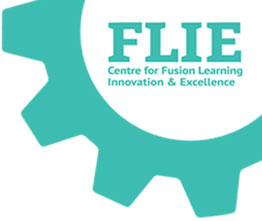 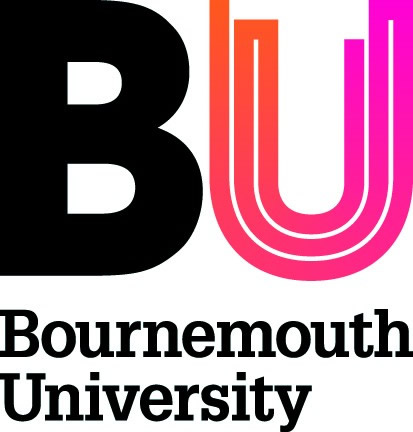 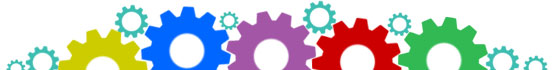 Submission InformationSubmission InformationName(s)FacultyTitleProfile LinkIndicate theme (delete and add as appropriate)Indicate theme (delete and add as appropriate)Inclusivity and Sustainability in the CurriculumPedagogies for EngagementAssessment & FeedbackTeaching Large CohortsEmployability Inclusivity and Sustainability in the CurriculumPedagogies for EngagementAssessment & FeedbackTeaching Large CohortsEmployability Key words (10 maximum)Key words (10 maximum)Abstract500 words (references are except)